MUTISMO SELECTIVOIncapacidad persistente de hablar o responder a otros en una situación social específica en que se espera que debe hacerse, a pesar de hacerlo sin problemas en otras situaciones (prototípicamente en casa y en presencia de familiares inmediatos).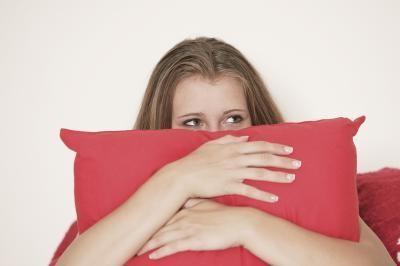 